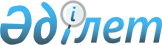 О внесении изменения в решение маслихата от 20 сентября 2011 года № 471 "Об оказании социальной помощи"
					
			Утративший силу
			
			
		
					Решение маслихата Костанайского района Костанайской области от 13 февраля 2012 года № 16. Зарегистрировано Управлением юстиции Костанайского района Костанайской области 23 февраля 2012 года № 9-14-170. Утратило силу - Решением маслихата Костанайского района Костанайской области от 20 декабря 2012 года № 71      Сноска. Утратило силу - Решением маслихата Костанайского района Костанайской области от 20.12.2012 № 71 (вводится в действие по истечении десяти календарных дней после дня его первого официального опубликования).

      В соответствии со статьей 6 Закона Республики Казахстан от 23 января 2001 года "О местном государственном управлении и самоуправлении в Республике Казахстан" Костанайский районный маслихат РЕШИЛ:



      1. Внести в решение маслихата "Об оказании социальной помощи отдельным категориям нуждающихся граждан" от 20 сентября 2011 года № 471 (зарегистрировано в Реестре государственной регистрации нормативных правовых актов за номером 9-14-158, опубликовано 21 октября 2011 года в газете "Арна") следующее изменение:



      подпункты 6), 7) пункта 1 указанного решения изложить в новой редакции:



      "6) участникам и инвалидам Великой Отечественной войны ко Дню Победы в Великой Отечественной войне, единовременно, в размере 5 месячных расчетных показателей;



      7) лицам, приравненным по льготам и гарантиям к участникам и инвалидам Великой Отечественной войны, ко Дню Победы в Великой Отечественной войне, единовременно, в размере 2 месячных расчетных показателей;".



      2. Настоящее решение вводится в действие по истечении десяти календарных дней после дня его первого официального опубликования.      Председатель очередной сессии

      Костанайского районного маслихата          А. Аксаутова      Секретарь Костанайского

      районного маслихата                        А. Досжанов      СОГЛАСОВАНО:      Начальник государственного учреждения

      "Отдел занятости и социальных программ"

      акимата Костанайского района

      _____________ В. Панин      Начальник государственного учреждения

      "Отдел экономики и финансов"

      акимата Костанайского района

      ____________ З. Кенжегарина
					© 2012. РГП на ПХВ «Институт законодательства и правовой информации Республики Казахстан» Министерства юстиции Республики Казахстан
				